FREE SEMINAR!!!TOPIC: Manage Compliance in the Companion Animal Industry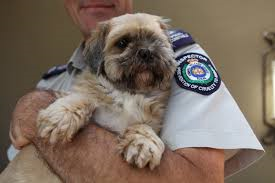 WHEN: Thursday 19th March 2015WHERE: W19F Seminar RoomGuest Speakers:10.15-11.15am: Ian Hughes; Chief Inspector Animal Welfare League of NSW11.30-12.30pm: Dr Joanne Sillince; CEO Pets Australia12.40- 1.40pm: Kathy Reidy; Founder Petucation; Lecture: ‘Starting Your Own Pet Industry Business’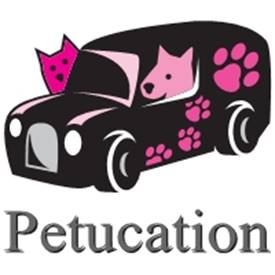 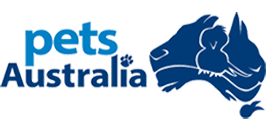 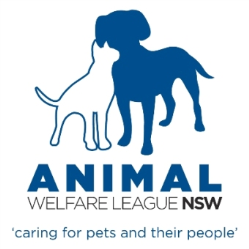 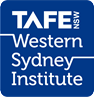 